                                                                                                                                                                                                                                                                                                                                                                                                                                Republic of the Philippines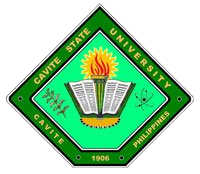 CAVITE STATE UNIVERSITYCavite College of Arts and TradesCvSU-CCAT CampusRosario, Cavite		(046) 437-9505 to 9508 cvsu.rosario@gmail.com[DEPARTMENT, ALL CAPS, BOLDFACE, 11]REQUEST FOR ADVISER AND TECHNICAL CRITICName			: [AUTHOR 1, ALL CAPS, BOLDFACE, 11]			  [AUTHOR 2, ALL CAPS, BOLDFACE, 11]	   		  [AUTHOR 3, ALL CAPS, BOLDFACE, 11]Course/Major		: [ALL CAPS, BOLDFACE, 11]Research Title		: [ALL CAPS, BOLDFACE, 11]Conforme:DIANE P. ARAYATA	                    		   DANIEL A. VILLANUEVA                Adviser				           Date	   Technical Critic	           		 DateApproved:CHRISTOPHER G. ESTONILO                   	   CHRISTOPHER G. ESTONILO	Unit Research Coordinator	           Date	   Department Chairperson      	              DateGEE JAY C. BARTOLOME			   MARILOU P. LUSECO, MATCoordinator, Research Services 	           Date	   Director, RECETS			 DateJOSE P. LISAMA, Ed. D.Campus Administrator 		           Date